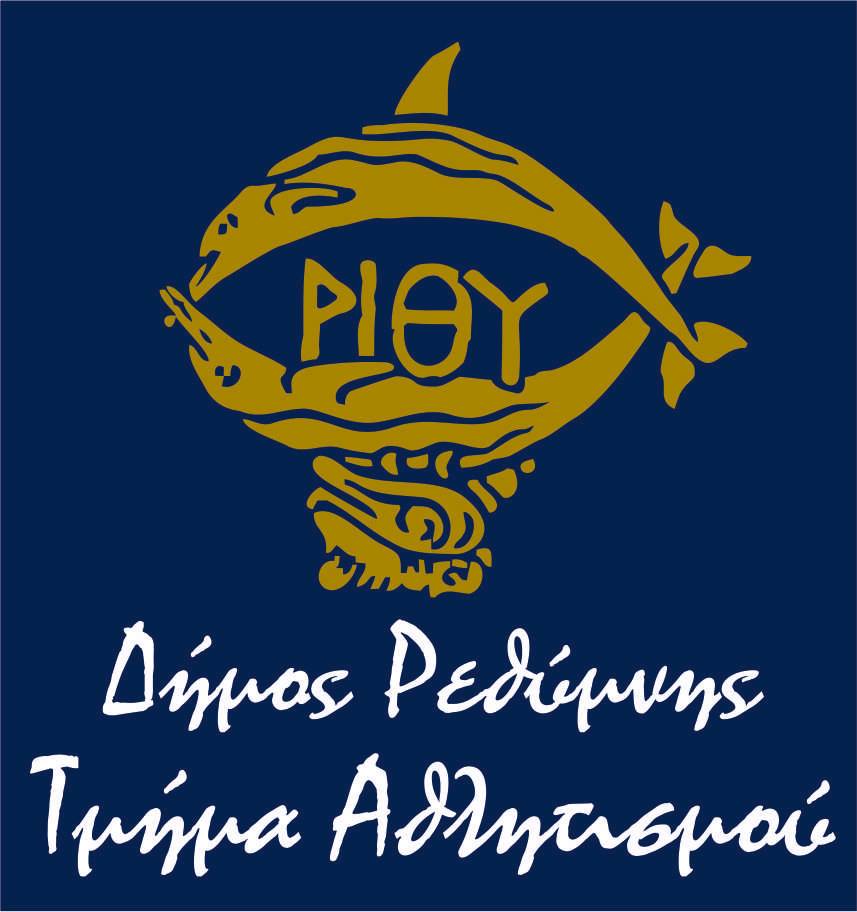 ΔΗΜΟΣ ΡΕΘΥΜΝΟΥ – ΤΜΗΜΑ ΑΘΛΗΤΙΣΜΟΥ-ΠΡΟΓΡΑΜΜΑΤΙΣΜΟΥΤαχ.Δ/νση : Κλειστό Γυμν.«Μελίνα Μερκούρη» Τ.Κ 74100 Τηλ./Fax: 28310 55645                                   Εmail: sports.rethymno@gmail.com destinations@rethymno.gr                              ΔΗΛΩΣΗ ΣΥΜΜΕΤΟΧΗΣ                 1ου ΝΥΧΤΕΡΙΝΟΥ ΑΓΩΝΑ ΠΟΛΗΣ ΡΕΘΥΜΝΟΥ 2018    Ο Αγώνας περιλαμβάνει:  Τρέξιμο 5.000m , γεννηθέντες 2005  και πριν.                                                                                   ΕΠΙΛΟΓΗ ΚΑΤΗΓΟΡΙΑΣ ΠΡΟΣΩΠΙΚΑ ΣΤΟΙΧΕΙΑ ΣΥΜΜΕΤΕΧΟΝΤΑ (ΜΕ ΚΕΦΑΛΑΙΑ ΓΡΑΜΜΑΤΑ) ΕΠΩΝΥΜΟ:	_____________________  ΟΝΟΜΑ:   	______________________________ΟΝΟΜΑ ΠΑΤΡΟΣ:	_____________	___ΗΜ/ΝΙΑ  ΓΕΝΝΗΣΗΣ:  ____________________ΣΧΟΛΕΙΟ:	_______________________ΑΘΛ. ΣΩΜΑΤΕΙΟ 	________________________ΤΗΛΕΦΩΝΟ:	_______________________E-MAIL:   _____________________________ΥΠΕΥΘΥΝΗ ΔΗΛΩΣΗ Εν όψει της συμμετοχής µου στον αγώνα Δρόμου µε διακριτικό τίτλο «1ος Νυχτερινός αγώνας πόλης Ρεθύμνου  2018 » που θα λάβει χώρα στις 16-09-2018 στο Ρέθυμνο, δηλώνω υπεύθυνα, µε πλήρη γνώση των συνεπειών του Νόμου 1599/86, τα ακόλουθα:1. Βρίσκομαι σε άριστη φυσική κατάσταση και έχω υποβληθεί σε όλες τις απαραίτητες ιατρικές εξετάσεις, προκειμένου να συμμετάσχω µε ασφάλεια στην παραπάνω δοκιμασία. 2.  Έχω επαρκή γνώση και εμπειρία στο τρέξιμο και τις απαιτήσεις που θέτει ο αγώνας. 3. Αναλαμβάνω πλήρως την ευθύνη σε περίπτωση ατυχήματος µου κατά τη διάρκεια του αγωνίσματος, απαλλασσομένων πλήρως και ολοσχερώς των οργανωτών του αγωνίσματος, καθώς και οιουδήποτε βοηθά σε αυτή τη διοργάνωση, κριτών, εθελοντών, προσωπικού ασφαλείας, χορηγών και λοιπών καθ’ όσο αδυνατούν με όση επιμέλεια και αν επιδείξουν, να µε παρακολουθήσουν και να αποτρέψουν οποιοδήποτε ενδεχόμενο ατυχήματος καθ’ όλη τη διάρκεια του αγώνα. Επίσης, δεν πρόκειται να απαιτήσω κανενός είδους αποζημίωση σε περίπτωση μερικής ή ολικής καταστροφής ή και κλοπής του εξοπλισμού µου.4. Έλαβα γνώση όλων των κανονισμών τέλεσης του αγώνα τους οποίους και αποδέχομαι χωρίς καμία επιφύλαξη.5. Ακόμα δίνω την έγκρισή μου στους διοργανωτές να χρησιμοποιήσουν φωτογραφίες μου ή βίντεο από τον αγώνα, ή οποιαδήποτε άλλη καταγραφή χωρίς να έχω καμία οικονομική απαίτηση.6. Ως κηδεμόνας ανηλίκου δέχομαι όλα τα παραπάνω και αναλαμβάνω πλήρως την ευθύνηγια την συμμετοχή του παιδιού µου στον αγώνα.                                                                                                                                                                                                                                                                                 ΗΜΕΡΟΜΗΝΙΑ  ...... /..... / 2018          ΥΠΟΓΡΑΦΗ ΣΥΜΜΕΤΕΧΟΝΤΑ                                               ΟΝΟΜΑΤΕΠΩΝΥΜΟ                                                                                                                                                                                                                                       ΚΑΙ ΥΠΟΓΡΑΦΗ                                                                                                   ΚΗΔΕΜΟΝΑ (για ανήλικους)	ΚΑΤΗΓΟΡΙΑΔΙΑΔΡΟΜΗ - ΦΥΛΟ ΗΛΙΚΙΕΣΣΥΜΜΕΤΟΧΗΣ ΕΠΙΛΟΓΗ√ΑΝΔΡΩΝ-ΕΦΗΒΩΝ, ΓΥΝΑΙΚΩΝ-ΝΕΑΝΙΔΩΝΓΕΝΝΗΘΕΝΤΩΝ 2005 ΚΑΙ ΠΡΙΝ 